News Release For immediate release22nd October 2018Christmas has come early with winter offers from MDL MarinasMDL Marinas is delighted to announce a great package of winter offers across its extensive marina network, offering boat owners excellent quality and great value berthing, dry stack, lifting and storage packages.With these winter offers boat owners can put their minds at ease as the nights draw in.Highlights of the offers include savings of up to 40% on winter scrubs and storage ashore at a number of boatyards including Hythe Marina Village in Southampton and Queen Anne's Battery in Plymouth. Great-value short term berthing is available in the finest UK marinas, including the chance to enjoy three months berthing from just £649 at Shamrock Quay in Southampton, available on boats up to 8m.“It’s very important to keep your boat well maintained, especially during the winter season when it tends to be used less frequently and is most at risk from adverse weather conditions,” says Adrien Burnand, MDL’s head of marketing. “Our lifting and storage packages give owners the chance to carry out essential maintenance work and prepare their boat for next season. For those seeking a safe and secure home for their boat during the winter months, our berthing packages give peace of mind with boats looked after around the clock. We’re always keen to welcome new members too. Offers like these are a great way to come aboard our network, experience our renowned customer service and get a really good feel about what we offer. Once owners have taken advantage of a winter deal, we’re very happy to talk to them about what we can offer year-round.”The full range of winter offers can be found online at www.mdlmarinas.co.uk/offers.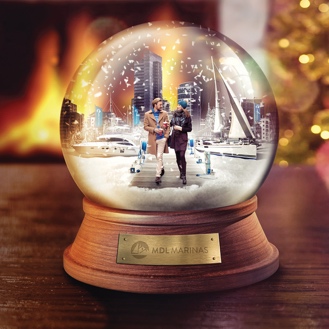 BRIXHAMMonthly winter berthing £35.70 per metre per month.CHATHAM MARITIME MARINAThree months winter berthing £33.00 per metre per month.COBB’S QUAY MARINAMonthly winter berthing from £35.70 per metre per month.Three months winter berthing £699 (up to 10m). Winter dry stack storage £230 per month (up to 7.5m).HAMBLE POINT, MERCURY & PORT HAMBLEThree months winter berthing from £749.MERCURY winter boatyard offer: 10% discount on lift, pressure wash, up to eight weeks storage ashore and relaunch (40% discount for existing Freedom Berthing members).HYTHE MARINA VILLAGETwo months winter berthing from £714.Winter boatyard offer: 40% discount on lift, pressure wash, up to six weeks storage ashore and relaunch.NORTHNEY MARINAMonthly winter berthing, from £39 per metre per month.OCEAN VILLAGEMonthly winter berthing, from £40.70 per metre per month.QUEEN ANNE’S BATTERYMonthly winter berthing £36.00 per metre per month.Winter boatyard offer: 40% discount on all MDL boatyard services.SHAMROCK QUAYThree months winter berthing from £649.THAMES MARINASUp to six months winter berthing from £1,437.TORQUAYMonthly winter berthing from £33.50 per metre per month. WOOLVERSTONE MARINAMonthly winter berthing £30.00 per metre per month.ENDS MDL MarinasMDL Marinas is Europe’s largest marina group, offering members over 120 destinations to cruise to in the UK, France, Italy and Spain through Freedom Berthing. Currently MDL Marinas manage 18 UK marinas, 1 in Italy and 1 in Spain.MDL Marinas is proud to be landlords to over 500 marine business companies, with nearly 260 staff delivering the unique MDL experience to all members, guests and commercial partners.The company also advises on worldwide marina developments including Europe, China and Crimea.For more information visit www.mdlmarinas.co.ukThe Marine Advertising Agency Ltd MAA provides simple, no-nonsense solutions to marine companies’ advertising, PR, media buying and communications needs.From brand development and marketing materials to website, eCommerce, email campaigns and social media, MAA offers a straightforward, knowledgeable and service-orientated approach.MAA is able to offer unrivalled value to help clients reach their target markets.  For more information visit www.marineadagency.com  For media enquiries, more information, product tests:Marine Advertising AgencyZella Compton				or 	Mike ShepherdEmail: zella@marineadagency.com   			Email: mike@marineadagency.comTel: +44 (0) 23 9252 2044				Tel: +44 (0) 23 9252 2044Image gallery: marineadagency.com